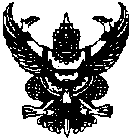                                                   บันทึกข้อความส่วนราชการ      องค์การบริหารส่วนตำบลภูเวียง   ที่   -      			      วันที่   ๕   มกราคม    ๒๕๖๔   เรื่อง   รายงานผลการร้องเรียนการทุจริตของเจ้าหน้าที่ของหน่วยงาน…………………………………………………………………………………………………………………………เรียน    นายกองค์การบริหารส่วนตำบลภูเวียง    	ด้วยองค์การบริหารส่วนตำบลภูเวียง  ได้รวบรวมและติดตามผลการดำเนินการแก้ไขปัญหาเรื่องร้องเรียนการทุจริตของเจ้าหน้าที่ ประจำปีงบประมาณ พ.ศ. ๒๕๖๔ ที่อยู่ในความรับผิดชอบเพื่อประเมินผลการดำเนินการแก้ไขปัญหาเรื่องร้องเรียน จึงรายงานผลการดำเนินการ ดังต่อไปนี้	๑. เรื่องร้องเรียนการทุจริตของเจ้าหน้าที่ ประจำปีงบประมาณ พ.ศ. ๒๕๖๔ ดังนี้	- ประจำเดือน ตุลาคม		มีจำนวน	-	เรื่อง	- ประจำเดือน พฤศจิกายน	มีจำนวน	-	เรื่อง	- ประจำเดือน ธันวาคม		มีจำนวน	-	เรื่อง	- ประจำเดือน มกราคม		มีจำนวน	-	เรื่อง	- ประจำเดือน กุมภาพันธ์	มีจำนวน	-	เรื่อง	- ประจำเดือน มีนาคม		มีจำนวน	-	เรื่อง	- ประจำเดือน เมษายน		มีจำนวน	-	เรื่อง	- ประจำเดือน พฤษภาคม	มีจำนวน	-	เรื่อง	- ประจำเดือน มิถุนายน		มีจำนวน	-	เรื่อง	- ประจำเดือน กรกฎาคม	มีจำนวน	-	เรื่อง	- ประจำเดือน สิงหาคม		มีจำนวน	-	เรื่อง	- ประจำเดือน กันยายน		มีจำนวน	-	เรื่อง	๒. เรื่องร้องเรียนเกี่ยวกับการทุจริตของเจ้าหน้าที่ในหน่วยงาน ปรากฏว่าไม่มีการร้องเรียนแต่อย่างไร	จึงเรียนมาเพื่อโปรดทราบ                                                   (ลงชื่อ)    เชิดเชาว์ สุดาเดช                                                                                      (นายเชิดเชาว์ สุดาเดช)                                                                      นิติกรความเห็นหัวหน้าสำนักงานปลัด………………………………             ความเห็นรองปลัด……………………………………                                                                                                  (ลงชื่อ)  จิรภาภรณ์ มีนอก                          (ลงชื่อ)     ณัฐวุฒิ อติรัตนวงษ์                                   (นางจิรภาภรณ์ มีนอก)                                (นายณัฐวุฒิ  อติรัตนวงษ์)                                    หัวหน้าสำนักงานปลัด                           รองปลัดองค์การบริหารส่วนตำบลความเห็นปลัด……………………………………                     คำสั่งนายก………………………………………………………..              (ลงชื่อ)   ยุพิน เกณฑ์กิจ                                        (ลงชื่อ)    จรัส แสงพันธ์                 (นางยุพิน  เกณฑ์กิจ)                                             (นายจรัส  แสงพันธ์)                                                                                                     ปลัดองค์การบริหารส่วนตำบล                              นายกองค์การบริหารส่วนตำบลภูเวียงข้อมูลเชิงสถิติเรื่องการร้องเรียนการทุจริต  ประจำปีงบประมาณ  พ.ศ. ๒๕๖๔องค์การบริหารส่วนตำบลภูเวียง อ.ภูเวียง จ.ขอนแก่นเดือนจำนวนเรื่องประเภทเรื่องประเภทเรื่องประเภทเรื่องผลการดำเนินการเดือนจำนวนเรื่องการจัดซื้อจัดจ้างการให้บริการเรื่องอื่น ๆผลการดำเนินการตุลาคม ๖๓-----พฤศจิกายน ๖๓-----ธันวาคม ๖๓-----มกราคม ๖๔-----กุมภาพันธ์ ๖๔-----มีนาคม	 ๖๔-----เมษายน ๖๔-----พฤษภาคม ๖๔-----มิถุนายน ๖๔-----กรกฎาคม ๖๔-----สิงหาคม ๖๔-----กันยายน ๖๔---